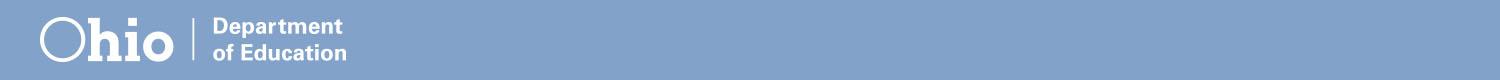 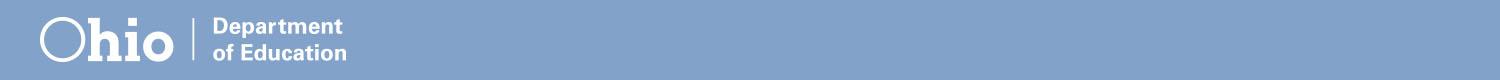 Module Summary: Next Steps* Overview:  We will review the principles and key strategies in building parent-teacher partnerships that have been covered in previous modules. We will reflect on our own individual practices and changes, as well as the practices and changes of the building / district as a result of this project.  Activities will be presented to support and reinforce the group in making recommendations to the building / district administrators around the subject of parent-teacher partnerships.  *Goal of Module:To review, reflect, and recommend content and strategies for using principles and strategies to build and sustain parent-teacher partnerships in the district.* Objectives:  Participants will....State student, parent, and teacher outcomes they have observed as a result of this project.State what they will do differently as a result of participating in this project.Summarize building / district strengths and needs in partnership principles (Turnbull).Summarize building / district strengths and needs in strategy keys to involving families (Epstein).Participate in discussions and activities that develop recommendations to the district / building.